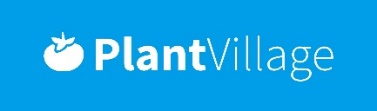 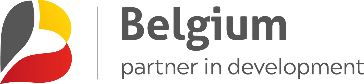 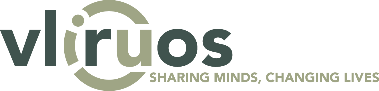 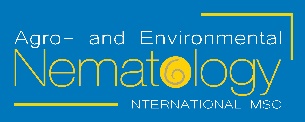 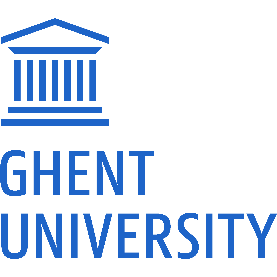 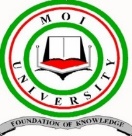 APPLICATION INSTRUCTIONSComplete the Scholarship application to attend the MSc in Plant Pathology at Moi University. Scholarships are offered through the VLIR-UOS ICP Nema Connect project (www.imanema.ugent.be ) and from Plant Village. Provide complete information for all items requested. Please be succinct and to the point in responses and avoid providing repetitive information. Try to keep responses to the space provided, but provide attachments where necessary. The application should be filled using word or another compatible software, and afterwards converted to pdf. Provide electronic signatures if possible. All attachments should be combined, attached to the application form, and provided in one electronic document in PDF format in the logical order of the application form. Applications submitted in multiple files will not be considered. The application document should be named with the following convention, using the applicant's first and last name: Last name_First name_MScPP_Scholarship_App2024.pdf (Example: Kibet_Benson_MScPP_Scholarship_App2024.pdf). Submit the completed application to the ICP Nema Connect South Coordinator, Dr. Njira Njira Pili, by email to jirapi1983@yahoo.com  (mailed hardcopy applications to Dr. Njira Njira Pili, Moi University, P.O. Box 3900-30100 will also be accepted) and CC: nematology.gent@ugent.be . Please use your application filename as the subject in your email. The application should be submitted before 31st May, 2024. The award will be subject to one obtaining a Moi University admission letter. Selection announced in June. Intake in August and start programme September 2024.SELECTION PROCEDUREThe selection for the scholarship is divided in 2 phases:A first selection phase is done by the MScPP_ICP Nema Connect Selection Committee, who selects a limited number of candidates out of all the applications. The selected candidates will be notified on the selection outcome. The candidates on this list will be subjected to the second selection phase.In the second selection phase, the candidates will be interviewed to determine their suitability. A final selection list will be ratified by the ICP Nema Connect coordinator and Team. ACADEMIC QUALIFICATIONSProvide a brief summary of your educational background and other professional development opportunities that you have completed (please attach copies of testimonials and certified certificates)EMPLOYMENTAre you currently employed? If yes;VLIR-UOS ICP-Nema Connect or Plant Village scholarshipDo you wish to apply for a VLIR-UOS ICP-Nema Connect or Plant Village scholarship (Provide a justification for scholarship consideration).MOTIVATION Describe your motivation for choosing this study of Plant Pathology.OTHER RELEVANT INFORMATIONGive any other information that you think may be relevant for the application of this scholarship.ANNEXES Please attach to this application form:Short CV (max. 2 pages)Recommendation letters from 3 refereesApplicant Certification:The information provided herein is true and accurate, to the best of my knowledge. I understand that scholarship awards are granted on a competitive basis and that submission of an application does not guarantee that an award will be granted. Further, I understand that proceeding with a program in advance of a formal grant award is at my own financial risk. By submitting this application, I authorize the ICP Nema Connect South Coordinator to contact my supervisor to verify the information provided herein.By signing this application, I agree that my personal data will be shared between UGent Nematology Coordination Office, Moi University admissions office and staff of MSc in Plant Pathology at Moi University with the objective of assessing your application for academic eligibility and scholarship selection. I also agree that my data will be shared with the sponsor VLIR-UOS and Plant Village for reporting purposes. Personal data of (prospective) students will not be passed on to other third parties, except if Ghent University/Moi University is obliged to do so by law. Signature:	Date: PERSONAL DATALast Name:	First Name:                                    Other Names:Gender:                                                                  Passport photoName of spouse (if applicable)                             Number of children Marital Status:	    Date and place of birth:Identity Card /Passport Number:Address:	City:	Email address:Residency (town):	Citizenship:	Contact telephone/mobile number:Are you currently on any other Scholarship? If YES, give details.Person to contact in case of emergency or when we can’t reach youLast Name:	First Name:                                    Other Names:Telephone number                                                 E-mailP.O. Box                               Postal code                         City                                                  County          InstitutionCountryYear fromYear toDegree or professional qualificationName of the employer	Employer website                                    Fax numberTelephone numberDuration of your employment	                Name of a contact person at your institutionE-mail address of the contact person                                 Telephone number of the contact personGive a detailed description of your dutiesHow is your professional experience relevant for the programme you are applying for?Will your employer pay your full/partial salary during the study period? Yes/ noIs your employer funding your study? If yes, give details of the amount committed for fees, accommodation and cost of living. Are you able to support your studies without funding from your employer? If not, demonstrate your inability to pay for your post-graduate programmeWill you be re-employed after the training? If yes, attach a copy of the commitment letterDo you allow Moi University to contact your employer? Yes/NoIf not employed;Are you able to support your studies without scholarship? Demonstrate your inability to pay for your post-graduate programme.